RAPORT PRIVIND SITUAŢIA HIDROMETEOROLOGICĂ ŞI A CALITĂŢII MEDIULUIîn intervalul 10.12.2017, ora 8.00 – 11.12.2017, ora 8.00I.	SITUAŢIA HIDROMETEOROLOGICĂ1. Situaţia şi prognoza hidro pe râurile interioare şi Dunăre din 11.12.2017, ora 7.00RÂURIDebitele au fost în general staționare, exceptând râurile din bazinele hidrografice: Vișeu, Iza, bazinele superioare ale râurilor: Tur, Someș, Crasna, Barcău, Crișuri, Mureș, Jiu, Olt, Vedea, Argeș, Ialomița, Buzău, Rm. Sărat, Putna, Trotuș, Bistrița, Moldova și Suceava, unde au fost în scădere.În bazinele mijlocii și inferioare ale râurilor: Tur, Someș, Crasna, Barcău și Crișuri debitele au fost în creștere prin propagare.Se situează peste COTELE DE ATENȚIE râul Tur la staţiile hidrometrice: Călinești Oaș (350+10)-jud. SM și Turulung (360+38)-jud. SM.Se situează peste COTA DE INUNDAŢIE râul Tur la staţia hidrometrică Micula (310+20)-jud. SM.Debitele se situează, în general, la valori în jurul și peste normalele lunare, exceptând râurile din bazinele: Crasna, Bega, Timiș, Moraviţa, Nera, Cerna, Jiu, Bârlad, Prut, bazinele inferioare ale Someșului, Crișului Repede, Barcăului și Oltului, bazinul superior al Argeşului și unii afluenți ai Mureșului, unde se situează la valori cuprinse între 30 şi 90% din acestea.Debitele vor fi în general staţionare, exceptând râurile din bazinele hidrografice: Vișeu, Iza, Tur, Crasna, Barcău, Crișuri, bazinul superior și mijlociu al Someșului, unde vor fi în scădere. Pe cursul inferior al Someșului debitele vor fi în creștere prin propagare.Sunt posibile creşteri de niveluri şi debite pe unele râuri din zonele de deal şi de munte ca urmare a cedării apei din stratul de zăpadă și pe unele râuri mici din nord-vestul țării ca urmare a precipitaţiilor prognozate (în general slabe cantitativ).DUNĂREDebitul la intrarea în ţară (secţiunea Baziaş) în intervalul 10.12 – 11.12.2017 a fost în scădere, având valoarea de 5500 m3/s, peste media lunii decembrie (5200 m3/s).  În aval de Porţile de Fier debitele au fost în scădere pe sectorul Gruia – Hârșova şi în creştere pe sectorul Vadu Oii – Tulcea.Debitul la intrarea în ţară (secţiunea Baziaş) va fi în scădere (5400 m3/s).În aval de Porţile de Fier debitele vor fi în scădere pe sectorul Gruia – Galați și în creştere pe sectorul Isaccea – Tulcea.2. Situaţia meteorologică în intervalul 10.12.2017, ora 8.00 – 11.12.2017, ora 6.00ÎN ŢARĂValorile termice au scăzut față de intervalul precedent în cea mai mare parte a țării, astfel încât vremea a devenit apropiată de normalul perioadei în sud și centru și rece la munte, în vest și local în centru. Cerul a fost variabil, cu înnorări și precipitații slabe sub formă de ninsoare, în prima parte a zilei, în jumătatea de est a teritoriului și în zonele montane, exceptând Dobrogea și Muntenia, unde au fost ploi, lapoviță și doar trecător ninsoare. Pe parcursul nopții nebulozitatea s-a accentuat treptat în majoritatea regiunilor, iar după miezul nopții s-au semnalat precipitații, predominant ploi în Banat și mai ales ninsori în Crișana și Maramureș. Vântul a prezentat intensificări temporare la munte, cu viteze ce au atins și depășit pe creste 80...90 km/h, viscolind sau spulberând zăpada, ziua în zonele extracarpatice, cu rafale în general de 55...65 km/h, local în Oltenia, Muntenia, Dobrogea și izolat în Moldova, iar noaptea în cele vestice. Temperaturile maxime au fost cuprinse între -3 grade la Dumbrăvița de Codru și 11 grade la Sulina și Sfântu Gheorghe-Deltă. Era strat de zăpadă la munte, măsurând - în platformele stațiilor meteorologice - până la 124 cm (la altitudini mari în Masivul Făgăraș) și pe arii restrânse în Banat, Crișana, Maramureș, Transilvania și Moldova, în general sub 8 cm. La ora 06 temperatura aerului avea valori cuprinse între -8 grade la Întorsura Buzăului și 7 grade la Oravița. Observație: în intervalul de diagnoză au fost în vigoare 8 atenționări cod galben pentru fenomene meteorologice, 3 emise de  SRPV Sibiu, 2 de SRPV Bacău și câte una de CNPM București, SRPV Timișoara și SRPV Craiova.LA BUCUREŞTIVremea s-a răcit față de ziua precedentă, astfel încât temperatura maximă a fost de 7 grade la toate stațiile meteo. Cerul a fost noros în primele ore ale zilei, când s-au semnalat ploi și lapoviță, apoi s-a degajat și a devenit mai mult senin, iar noaptea doar trecător a prezentat înnorări. Vântul a suflat în general moderat. La ora 06.00 erau -3 grade în Băneasa și -2 grade la Afumați și la Filaret.3. Prognoza meteorologică în intervalul 11.12.2017, ora 8.00 – 12.12.2017, ora 8.00ÎN ŢARĂVremea se va încălzi din nou în cea mai mare parte a țării. Cerul va fi variabil, cu înnorări mai ales în prima parte a zilei, cu precădere în nord-vest, unde vor mai fi precipitații slabe, ploi în zonele joase și mixte în Munții Apuseni și în nordul Carpaților Orientali, ce pot favoriza depunerile de polei. Vântul va prezenta intensificări la munte, mai susținute pe creste, unde vitezele vor depăși 80...90 km/h și zăpada va fi spulberată, dar local și în regiunile vestice cu rafale de 50...55 km/h, în timp ce în restul zonelor va sufla slab și moderat, cu intensificări izolate. Temperaturile maxime se vor încadra în general între 2 și 12 grade, iar cele minime între -7...-6 grade în depresiunile Carpaților Orientali și 7...9 grade în Dealurile de Vest. Pe arii restrânse va fi ceață.LA BUCUREŞTIVremea se va încălzi, astfel că maxima termică va fi de 9...10 grade, iar minima de 0...1 grad. Cerul va fi variabil, iar vântul va sufla slab până la moderat. 4. Buletin nivometeorologic valabil pentru masivele Bucegi şi Făgăraş (versantul nordic) emis pentru perioada 10.12.2017, ora 20 – 11.12. 2017, ora 20.00:STAREA STRATULUI DE ZĂPADĂ în data de 10.12.2017, ora 14.00:În ultimele 24 de ore a nins în întreaga zonă montană. Vântul a prezentat intensificări susținute, cu viteze care au depășit la rafală 100 km/h pe creste, viscolind zăpada și formând depozite însemnate în zonele adăpostite. S-a semnalat ceaţă, asociată şi cu depunere de chiciură în zona înaltă. Stratul de zăpadă a crescut cu până la 20 cm la stațiile meteorologice. La ora 14 zăpada măsura: 115 cm la Bâlea-Lac,  100 cm la Vârful Omu, 30 cm Sinaia, 17 cm la Fundata şi 13 cm la Predeal.Evoluţia vremii în intervalul 10.12.2017, ora 20 – 11.12.2017, ora 20.00:Vremea va continua să se încălzească, mai ales în cursul zilei, când temperaturile diurne vor fi ușor pozitive chiar și la altitudini mai mari de 1800 metri. Trecător va mai ninge slab în cursul nopții, apoi cerul va deveni variabil în întreaga zonă montană. Vântul va sufla în general moderat, din sector predominant vestic, cu intensificări temporare mai ales în zona înaltă, unde rafalele vor mai depăşi 70 km/h, spulberând zăpada pe creste. În special dimineața se va semnala ceaţă pe văi. Peste 1800 m: temperaturi minime: -12 la -9 gr.C;  temperaturi maxime mâine: -2 la +4 gr.C  Sub 1800 m: temperaturi minime: -9 la -5 gr.C; temperaturi maxime mâine: 4 la 9 gr.C STABILITATEA şi EVOLUŢIA STRATULUI de ZĂPADĂ: La altitudini de peste 1800 m:: RISC ÎNSEMNAT (3): Datorită încălzirii vremii, a valorilor pozitive de temperatură care se vor atinge ziua, precum și a insolației, în condiții de cer variabil, zăpada pulver din stratul superior se va umezi și vor fi astfel condiții de avalanșe spontane de topire începând din orele amiezii, în special pe versanții însoriți. Riscul declanșării avalanșelor va fi amplificat în condiții de supraîncărcare. La altitudini mai mici de 1800 m: RISC MODERAT (2): Noaptea se vor forma la suprafaţă cruste subţiri de gheaţă, iar ziua, încălzirea accentuată a vremii și insolația vor favoriza topirea accelerată a zăpezii. În aceste condiții, în special pe pantele înclinate sau în zonele cu depozite mai însemnate de zăpadă, va exista riscul declanșării spontane de curgeri sau avalanşe de topire.  ATENȚIE! Încălzirea vremii va continua și în zilele următoare, când riscul declanșării avalanșelor de topire va crește, devenind MARE (4).   LEGENDA:II. CALITATEA APELORNu s-au semnalat evenimente deosebite.III. CALITATEA MEDIULUIÎn domeniul aeruluiNu s-au semnalat evenimente deosebite.2. 	În domeniul solului şi vegetaţieiNu s-au semnalat evenimente deosebite.3. 	În domeniul supravegherii radioactivităţii mediuluiNu s-au semnalat evenimente deosebite.4. 	În municipiul BucureştiÎn ultimele 24 de ore, sistemul de monitorizare a calităţii aerului în municipiul Bucureşti nu a semnalat depăşiri ale pragurilor de informare şi alertă.DIRECȚIA DE COMUNICAREPESTE 1800 mPESTE 1800 mSUB 1800 mSUB 1800 mFĂGĂRAŞRISC ÎNSEMNAT (3)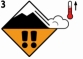 : RISC MODERAT (2)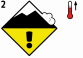 BUCEGIRISC ÎNSEMNAT (3): RISC MODERAT (2)Gradul de riscStabilitatea stratului de zăpadăProbabilitatea de declanşare a avalanşelor5-foartemareInstabilitatea stratului de zăpadă este generalizată.Chiar şi pe pantele puţin abrupte se pot produce spontan numeroase avalanşe de mari, adesea chiar foarte mari dimensiuni.4-mareStratul de zăpadă este puţin stabilizat pe majoritatea pantelor suficient de înclinate*.Declanşarea avalanşelor este probabilă chiar şi printr-o slabă supraîncarcare**, pe numeroase pante suficient de înclinate. În anumite situaţii sunt de aşteptat numeroase declanşări spontane de avalanşe  de dimensiuni medii şi adesea chiar mari.3-însemnatPe numeroase pante suficient de înclinate*, stratul de zăpadă este mediu sau puţin stabilizat.Declanşarea avalanşelor este posibilă chiar în condiţiile unei slabe supraîncărcări**, mai ales pe pantele descrise în buletin. În anumite situaţii sunt posibile unele declanşări spontane de avalanşe medii şi câteodată chiar mari.2-moderatPe anumite pante suficient de înclinate*, stratul de zăpadă este mediu stabilizat; în rest este stabil.Declanşările de avalanşe sunt posibile mai ales la supraîncărcări mari** şi pe unele pante suficient de înclinate ce sunt descrise în buletin. Nu sunt aşteptate declanşările spontane de avalanşe de mare amploare.1-redusStratul de zăpadă este în general stabilizat pe majoritatea pantelor.Declanşarea avalanşelor este posibilă doar izolat pe pantele foarte înclinate şi în cazul unei supraîncărcări mari**. Spontan se pot produce doar curgeri sau avalanşe de mici dimensiuni.